KLASA: 024-01/23-01/64                                                                                                   URBROJ: 2170-30-23-7Omišalj, 12. srpnja 2023.Na temelju članka 44. Statuta Općine Omišalj („Službene novine Primorsko-goranske županije“ broj 5/21) i članka 17. stavka 1. Pravilnika o provedbi postupaka jednostavne nabave („Službene novine Primorsko-goranske županije“ broj 24/21), Općinska načelnica Općine Omišalj donijela je OBAVIJEST O ODABIRU NAJPOVOLJNIJE PONUDENaziv i sjedište Naručitelja: Općina Omišalj, Prikešte 13, 51513 Omišalj.Predmet nabave: Usluge razglasa i rasvjete za manifestacije u 2023. godini.Evidencijski broj nabave: 5/23.Procijenjena vrijednost nabave: 5.550,00 EUR (bez PDV-a).Naziv Ponuditelja čija je ponuda odabrana za sklapanje ugovora o nabavi:S.T.A. SOUND & LIGHT, obrt za ozvučavanje, razglasi i rasvjeta, vl. Anton Đunđek, Lokvica 8, 51513 Omišalj, OIB 12545334077.Ugovorne cijene:Razlog odabira, obilježja i prednosti odabrane ponude: Ponuda S.T.A. SOUND & LIGHT, obrt za ozvučavanje, razglasi i rasvjeta, vl. Anton Đunđek, Lokvica 8, 51513 Omišalj, OIB 12545334077, odabrana je iz razloga što je ocijenjena valjanom i u svemu sukladnom zahtjevima Naručitelja, te se uklapa u osigurana sredstva.Razlozi odbijanja ponuda: Nije bilo odbijenih ponuda.Sukladno članku 17. stavku 2. Pravilnika o provedbi postupaka jednostavne nabave („Službene novine Primorsko-goranske županije“ broj 24/21), Ova Odluka se sa preslikom Zapisnika o otvaranju, pregledu i ocjeni ponuda dostavlja ponuditeljima na dokaziv način.OPĆINSKA NAČELNICAmr. sc. Mirela Ahmetović, v.r. 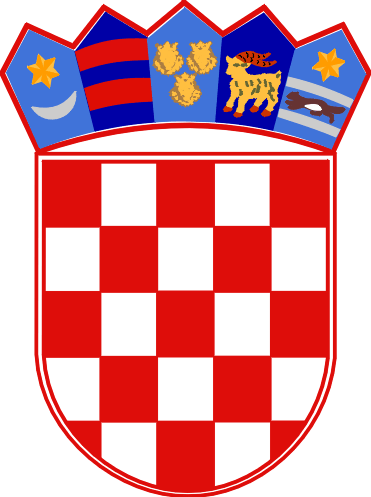  REPUBLIKA HRVATSKAPRIMORSKO-GORANSKA ŽUPANIJAOPĆINA OMIŠALJOPĆINSKA NAČELNICACijena ponude bez PDV-a iznosi: 6.700,00 EURIznos PDV-a: 				  0,00 EURCijena ponude sa PDV-om: 		 6.700,00 EUR